ШЕМЯКИНА ТАТЬЯНА ЕВГЕНЬЕВНАПедагог дополнительного образованияГлавной целью работы объединения по дополнительному образованию «Батик» является создание условий для развития творческих способностей людей с различной степенью умственной отсталости и другими сопутствующими заболеваниями посредством приобщения их к художественной росписи по ткани.Роспись и украшение ткани - увлекательное занятие, которое наполняет жизнь человека радостью творчества. Рисунки, создаваемые своими руками, получаются не только красивыми, но и эффектными. Работа с прекрасными материалами: шелком, атласом, красками, кистью помогает компенсировать недостаток красоты и гармонии в каждодневной жизни.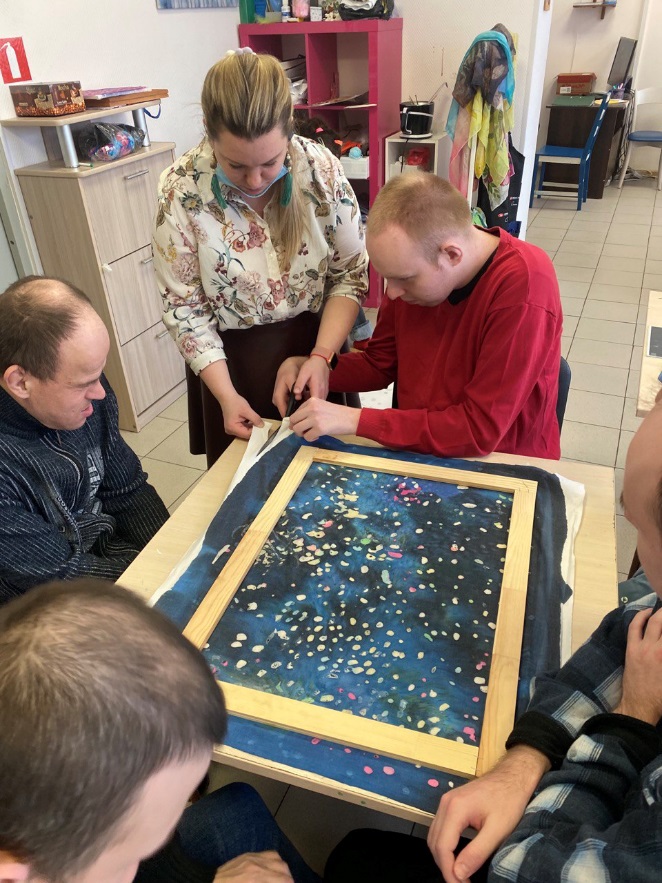 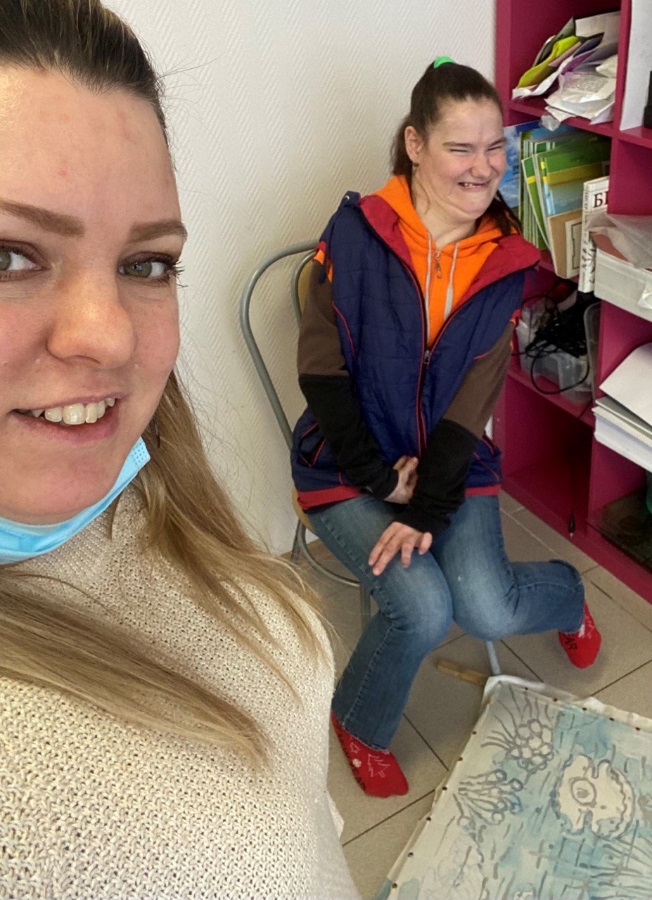 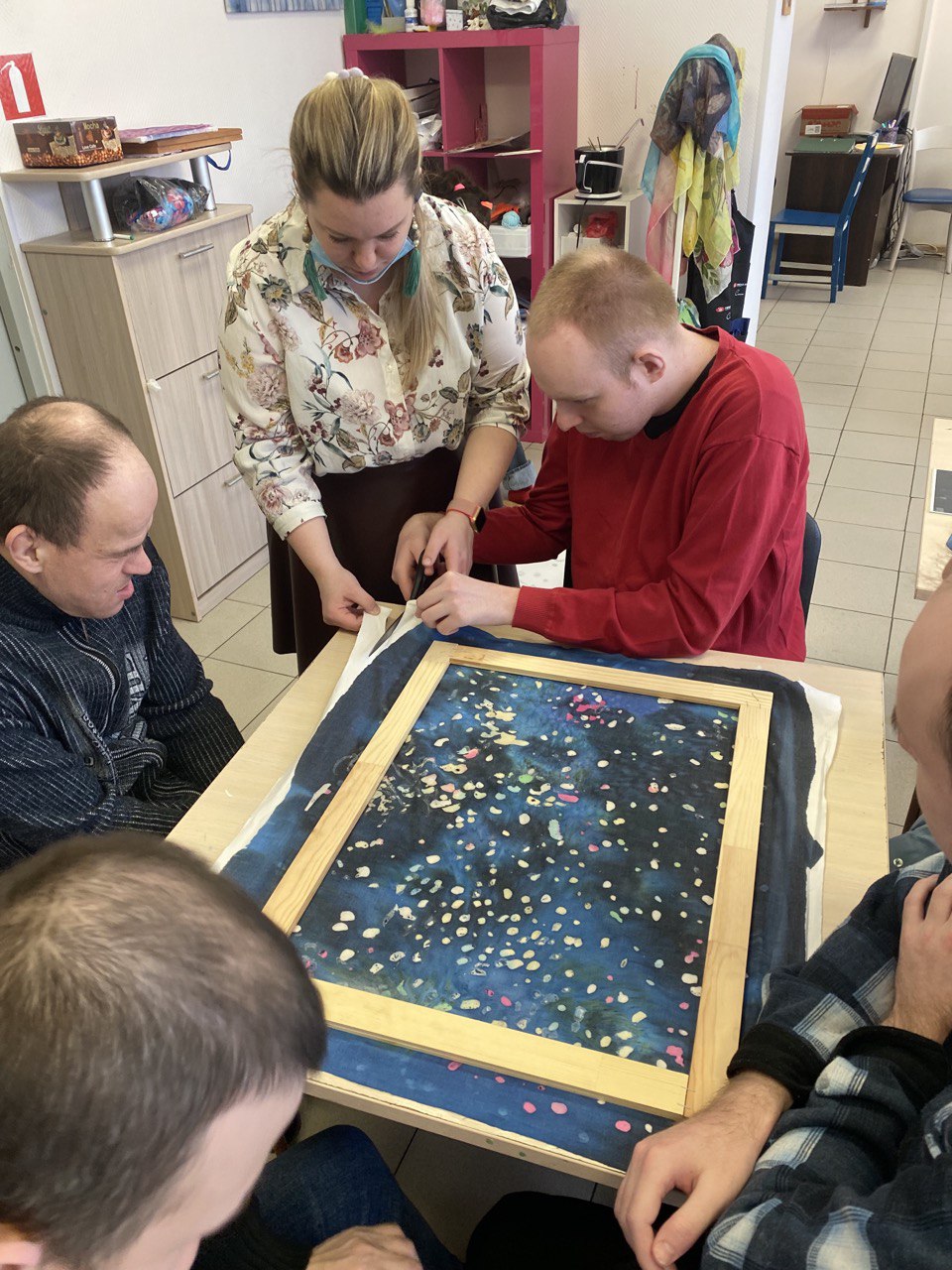 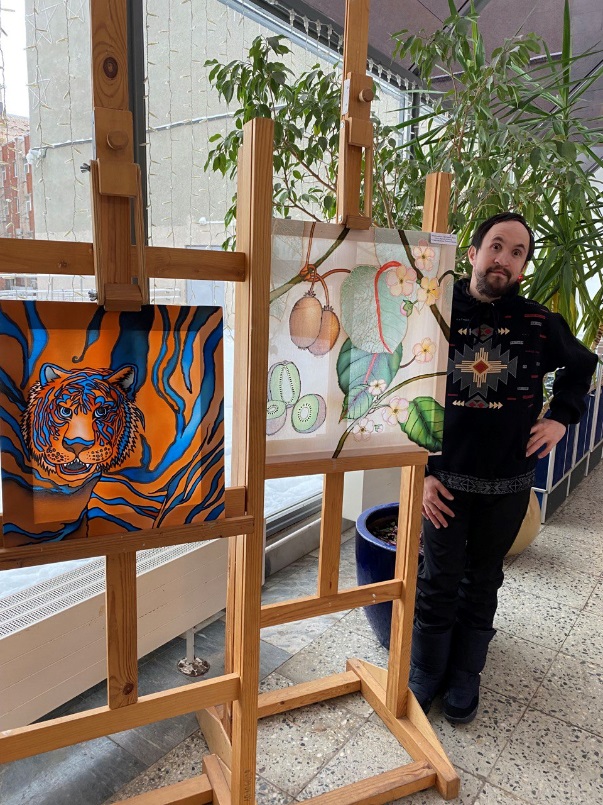 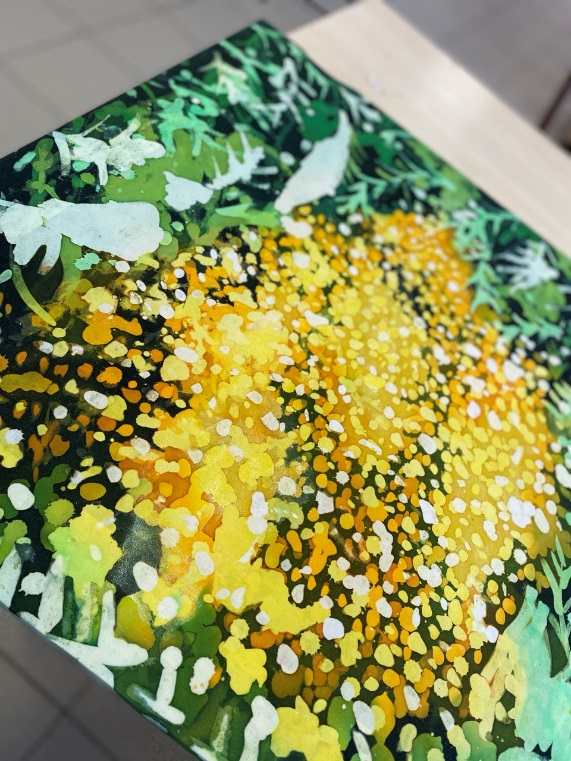 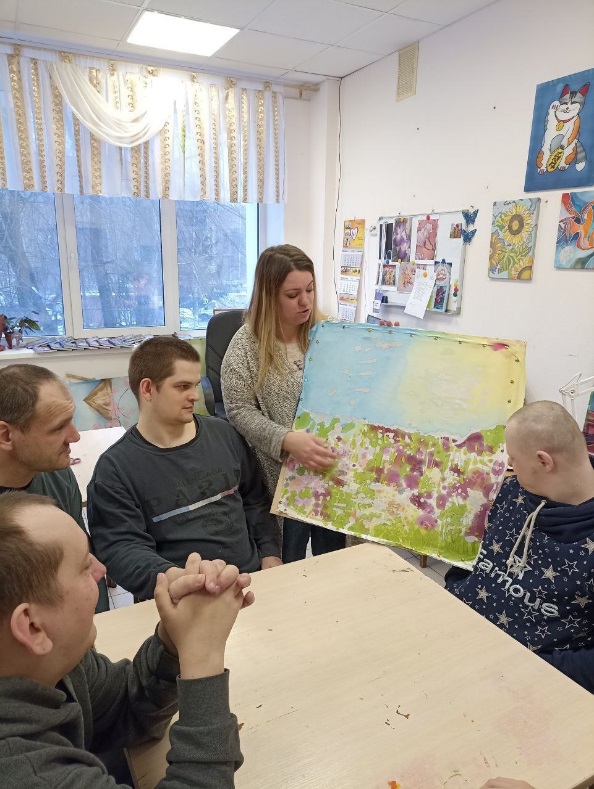 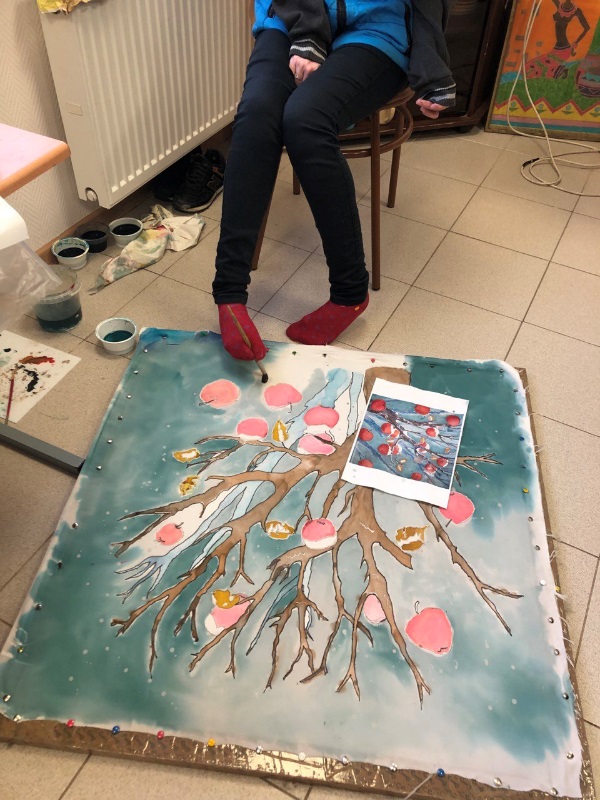 